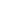                                                                                             ☎ 0742027031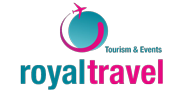 Str. Pitesti Nr.18 – parter                                                                                                                                           office@royal-travel.ro